Temat tygodnia: Zabawy na śnieguTemat dnia: Poleczka zimowaGrupa: Skrzaty 3-latkiData: 27.01.2022Ćwiczenia dźwiękonaśladowcze. Dzieci za nauczycielem naśladują odgłosy: wiejącego wiatru – wiju, wiju… śniegu chrzęszczącego pod nogami – chrup, chrup… wody kapiącej z sopli – kap, kap… 2. Ćwiczenia warg. Rozciąganie warg w szerokim uśmiechu. Cmokanie wargami ściągniętymi w ryjek. Nadmuchiwanie policzków. Naśladowanie żucia gumy przy zamkniętych ustach3. Rozwiązywanie zagadek. Rodzic pokazuje obrazki: bałwanka, sanek i nart. Mówi zagadki, a dzieci, po rozwiązaniu zagadek, wskazują odpowiednie obrazki. Byś zjeżdżać z górki mógł, przypinasz je do nóg. (narty) 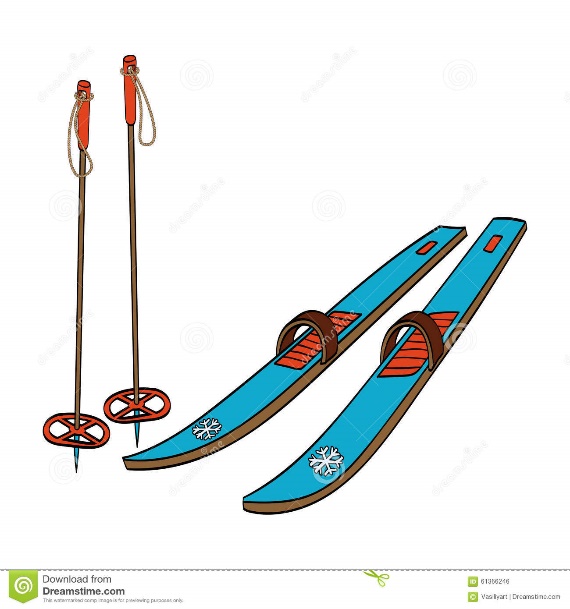 Jedna kula, druga, trzecia, garnek i marchewkę dasz – i… masz! (bałwanka) 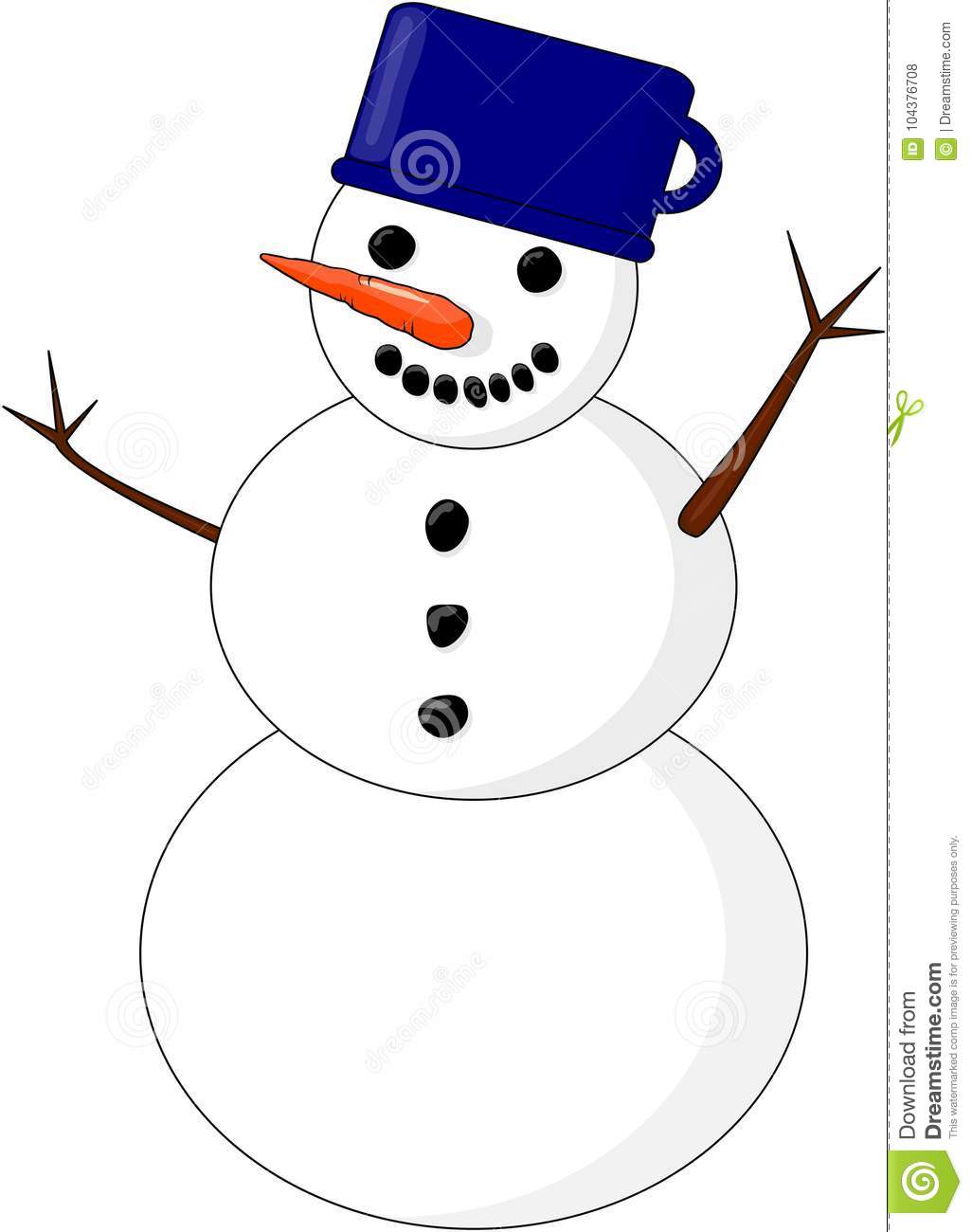 Gdy z górki zjeżdżać chcesz, siadasz na nie i mkniesz. (sanki)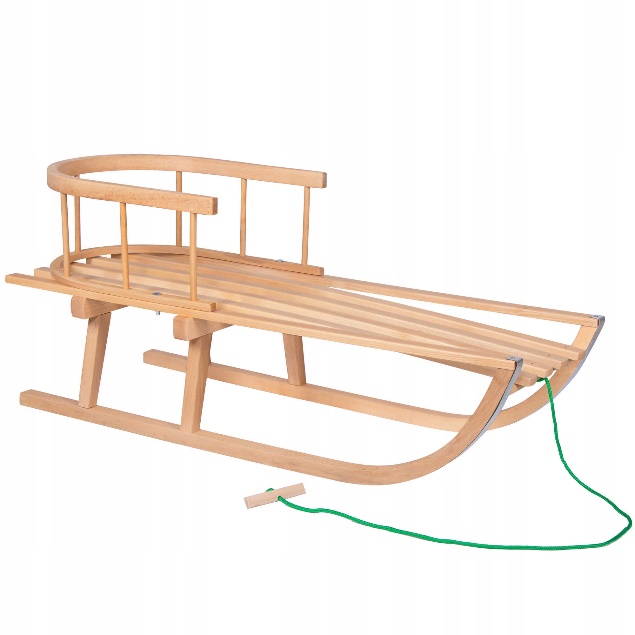 4. Malowanie farbami na temat „Zabawy na śniegu”Zapoznanie ze sposobem wykonania prac. Rodzic wyjaśnia, że tematem pracy będą zabawy na śniegu. Dzieci wymieniają sposoby bawienia się na śniegu. Rodzic przypomina o sposobie malowania pędzlem – jego końcem, o płukaniu pędzla przed korzystaniem z farby w innym kolorze. (Rodzic przygotowuje farby, rozrabiając je w małych pojemnikach). 5. Wykonanie prac przez dzieci. Po wyschnięciu pracy dzieci opowiadają  o zabawach, jakie przedstawili. 6.  Ćwiczenia logorytmiczne. Dzieci powtarzają za rodzicem tekst i wykonują ruchy, o których jest w nim mowa. Hop, hop, hop, przed siebie krok, dwa kroki do tyłu i obrót w bok.